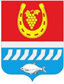 администрациЯ Цимлянского районаПОСТАНОВЛЕНИЕ__.03.2024                                              № ___                                         г. Цимлянск
О внесении изменений в постановлениеАдминистрации Цимлянского районаот 04.10.2019 №787 «О создании рабочейгруппы по вопросам оказания имущественнойподдержки субъектам малого и среднего предпринимательства в Цимлянском районе»В связи с кадровыми изменениями, Администрация Цимлянского районаПОСТАНОВЛЯЕТ:1. Внести в постановление Администрации Цимлянского района от 04.10.2019 №787 «О создании рабочей группы по вопросам оказания имущественной поддержки субъектам малого и среднего предпринимательства в Цимлянском районе» изменения, изложив приложение № 1 в новой редакции, согласно приложению.2. Контроль за выполнением постановления возложить на первого заместителя главы Администрации Цимлянского района Мельникову А.С.Исполняющий обязанности главыАдминистрации Цимлянского района                                           А.С. МельниковаПостановление вносит отдел экономического прогнозирования и закупокАдминистрации Цимлянского районаПриложениек постановлениюАдминистрацииЦимлянского районаот __.03.2024 № ___СОСТАВрабочей группы по вопросам оказания имущественной поддержки субъектам малого и среднего предпринимательства в Цимлянском районеУправляющий делами                                                                               А.В. КуликПредседатель рабочей группы:Мельникова Альбика СаидовнаЗаместитель председателя: РомашковаЕкатерина ВладимировнаСекретарь рабочей группы:Белякова Наталья ВладимировнаЧлены рабочей группы:КузинаСветлана НиколаевнаЧепур Руслан СергеевичШумный Михаил ВладимировичСавушинскийАлександр ГавриловичПлутенкоЕлена АнатольевнаКулягинаОльга СигизмундовнаТекутьевСергей ФедоровичБурняшев Геннадий АлександровичРазумовский Павел ИвановичЖуковскийРоман НиколаевичИзюмченко Ольга Сергеевна- первый заместитель главы Администрации Цимлянского района.- заведующий отделом экономического прогнозирования и закупок Администрации Цимлянского района.- ведущий специалист отдела экономического прогнозирования и закупок Администрации Цимлянского района.- заместитель главы Администрации Цимлянского района по социальной сфере;- заместитель главы Администрации Цимлянского района по строительству, ЖКХ и архитектуре;- заместитель главы Администрации Цимлянского района по сельскому хозяйству, ГО и ЧС – начальник отдела сельского хозяйства;- глава Администрации Калининского сельского поселения (по согласованию);- глава Администрации Красноярского сельского поселения (по согласованию);- глава Администрации Лозновского сельского поселения (по согласованию);- глава Администрации Маркинского сельского поселения (по согласованию);- глава Администрации Новоцимлянского сельского поселения (по согласованию);- глава Администрации Саркеловского сельского поселения (по согласованию);- глава Администрации Цимлянского городского поселения (по согласованию);- уполномоченный по правам предпринимателей в Цимлянском районе (по согласованию);- заведующий отделом имущественных и земельных отношений Администрации Цимлянского района.